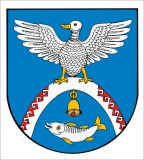 от 20 ноября 2013  г. № 655О включении в целевой земельный фонд земельных участков для предоставления в собственность гражданам для ведения личного подсобного хозяйства с возведением жилого дома и индивидуального жилищного строительства бесплатноВ целях реализации статьи 14 Закона Республики Марий Эл 
от 17 июля 2003 года № 32-З «О порядке управления находящимися в государственной собственности земельными участками и регулировании земельных отношений в Республике Марий Эл» и Положения о порядке и условиях однократного предоставления земельных участков в собственность граждан для ведения личного подсобного хозяйства с возведением жилого дома и индивидуального жилищного строительства бесплатно, утвержденного решением Собрания депутатов муниципального образования «Новоторъяльский муниципальный район» от 24 ноября 2010 г. № 154, постановления Администрации муниципального образования «Новоторъяльский муниципальный район» от 14 июля 2011 г. № 364 
«О целевом фонде земельных участков для предоставления в собственность гражданам для ведения личного подсобного хозяйства с возведением жилого дома и индивидуального жилищного строительства» Администрация муниципального образования «Новоторъяльский муниципальный район»П О С Т А Н О В Л Я Е Т :1. Включить в целевой земельный фонд земельный участок для предоставления в собственность гражданам для ведения личного подсобного хозяйства с возведением жилого дома и индивидуального жилищного строительства бесплатно (далее - целевой земельный фонд)  земельный участок, расположенный по адресу: Республика Марий Эл, Новоторъяльский район, д. Большая Кемсола, ул. Центральная, кадастровый номер 12:07:0180101:92, категория земель – земли населенных пунктов, разрешенное использование – для индивидуального жилищного строительства, площадью 1500 кв.м.2. Разместить настоящее постановление на официальном сайте муниципального образования «Новоторъяльский муниципальный район» http://toryal.ru.                                                                                                                                                                                                                                                                                                                                                                                                                                                                                                                                                                                                                                                                                                                          3. Контроль за исполнением настоящего постановления возложить на руководителя отдела по управлению муниципальным имуществом и земельными ресурсами Администрации муниципального образования «Новоторъяльский муниципальный район» Чучалину С.Н.Глава Администрации муниципального образования«Новоторъяльский муниципальный район»                                                                            В.Блинов“У ТОРЪЯЛ  МУНИЦИПАЛЬНЫЙ РАЙОН”МУНИЦИПАЛЬНЫЙ ОБРАЗОВАНИЙЫНАДМИНИСТРАЦИЙЖЕПУНЧАЛАДМИНИСТРАЦИЯМУНИЦИПАЛЬНОГО ОБРАЗОВАНИЯ“НОВОТОРЪЯЛЬСКИЙ  МУНИЦИПАЛЬНЫЙ  РАЙОН”ПОСТАНОВЛЕНИЕ